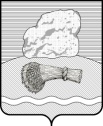 РОССИЙСКАЯ ФЕДЕРАЦИЯКалужская областьДуминичский районСельская Дума сельского поселения «ДЕРЕВНЯ ДУМИНИЧИ» РЕШЕНИЕ«27» сентября   2023  года                                                                                            № 22О комиссии по соблюдению требований законодательствао противодействии коррупции и урегулированию конфликтаинтересов лицами, замещающими муниципальные должностив сельской Думе сельского поселения «Деревня Думиничи»      В соответствии с Федеральным законом от 25.12.2008 № 273-ФЗ «О противодействии коррупции», Федеральным законом от 06.10.2003 № 131ФЗ «Об общих принципах организации местного самоуправления в Российской Федерации», Указом Президента Российской Федерации от 01.07.2010 № 821 «О комиссиях по соблюдению требований к служебному поведению федеральных государственных служащих и урегулированию конфликта интересов», Уставом сельского поселения «Деревня Думиничи»,  сельская Дума сельского поселения «Деревня Думиничи» РЕШИЛА:       1. Сформировать и утвердить состав комиссии по соблюдению требований законодательства о противодействии коррупции и урегулированию конфликта интересов лицами, замещающими муниципальные должности в сельской Думе сельского поселения «Деревня Думиничи» согласно приложению.       2. Настоящее решение подлежит обнародованию и размещению на официальном сайте органов местного самоуправления сельского поселения «Деревня Думиничи».http://spduminichi.ru/.       3.  Настоящее решение вступает в силу со дня его обнародования.Глава сельского поселения «Деревня Думиничи»                                                                             Н.А.СоломинаПриложение                                                                                        к решению  сельской Думы                       сельского поселения «Деревня Думиничи»                       от «27» сентября  2023 г. №22Составкомиссии по соблюдению требований законодательства                 о противодействии коррупции и урегулированию конфликтаинтересов лицами, замещающими муниципальные должности в сельской Думе сельского поселения «Деревня Думиничи»     1. Председатель комиссии:заместитель главы сельской Думы  сельского поселения «Деревня Думиничи»  -  Калинин Владимир Васильевич;     2. Заместитель председателя комиссии:депутат сельской Думы сельского поселения «Деревня Думиничи»  -  Королев Никита Николаевич;   3. Секретарь комиссии:депутат сельской Думы сельского поселения «Деревня Думиничи»  -  Бухтеева Надежда Алексеевна;      Члены комиссии:   4. Представитель  научной организаций или образовательного учреждения среднего, высшего и дополнительного профессионального образования, деятельность которых связана с муниципальной службой (по согласованию);  5. Представитель отдела по профилактике коррупционных правонарушений администрации Губернатора Калужской области (по согласованию).  6. Депутат сельской Думы сельского поселения «Деревня Думиничи»  -  Калиновская Вера Александровна;  7. Депутат сельской Думы сельского поселения «Деревня Думиничи»  -  Толмачева Ольга Сергеевна.